Publicado en Barcelona el 10/12/2018 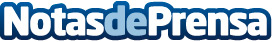 La clínica de reproducción IMF centro de referencia en su sector en BarcelonaLa clínica de reproducción IMF "Institut Mèdic de Fertilitat", se convierte en uno de los centros de referencia en el ámbito de la reproducción asistida en Barcelona, aplicando los más novedosos métodos para conseguir el objetivo de ser padre o madreDatos de contacto:Bcn Marketing Online933607452Nota de prensa publicada en: https://www.notasdeprensa.es/la-clinica-de-reproduccion-imf-centro-de Categorias: Nacional Medicina Sociedad Cataluña Infantil http://www.notasdeprensa.es